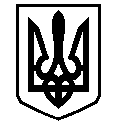 У К Р А Ї Н АВАСИЛІВСЬКА МІСЬКА РАДАЗАПОРІЗЬКОЇ ОБЛАСТІР О З П О Р Я Д Ж Е Н Н Яміського голови26 березня 2021                                                                                  		      № 47Про перереєстрацію транспортних засобівВідповідно до статті 42 Закону України «Про місцеве самоврядування в Україні», враховуючи рішення  першої сесії восьмого скликання від 30 листопада 2020 року  № 17 «Про реорганізацію Верхньокриничанської, Кам'янської, Лугівської, Скельківської та Підгірненської сільських рад шляхом приєднання до Василівської міської ради Запорізької області», рішення Василівської районної ради від 18.11.2020 № 3 «Про клопотання перед Василівською міською радою Василівського району Запорізької області щодо прийняття із спільної власності територіальних громад сіл, селища, міст Василівського району Запорізької області цілісних майнових комплексів, нерухомого майна та іншого окремо визначеного майна», рішення  першої сесії восьмого скликання від 30 листопада 2020 року  № 20 «Про прийняття до комунальної власності Василівської міської ради Запорізької області із спільної власності територіальних громад сіл, селища, міст Василівського району Запорізької області цілісних майнових комплексів, нерухомого майна та іншого окремо визначеного майна»,  рішення третьої (позачергової) сесії восьмого скликання від 22 січня 2021 року № 1 «Про входження Василівської міської ради Запорізької області до складу засновників юридичних осіб» та у зв'язку з необхідністю перереєстрації транспортних засобів, що закріплені на праві оперативного управління за КУ «СЦЗО» ВМР ЗО,ЗОБОВ’ЯЗУЮ:Керівнику КУ «СЦЗО» ВМР ЗО здійснити перереєстрацію транспортних засобів згідно переліку, що додається (додаток).2. Контроль за виконанням даного розпорядження залишаю за собою.Міський голова                                                                               Сергій КАЛІМАНПроект вносить Відділ юридичного забезпечення,власності та персоналу апарату міської радиГоловний спеціаліст відділу юридичногозабезпечення, власності та персоналу			                             	Тетяна КРАТАркуш погодження додається.Додаток до розпорядження міського голови від 26 березня 2021 № 47Перелік транспортних засобівПерший заступник  міського головиз питань діяльності виконавчих органів ради		                  Денис КАЛІНІН№п/пТип транспортного засобуМарка, модельДержавний номерний знакНомер кузова, шасі1АвтобусА092S4 «Богдан»АР 06 85 ВКY7BA092S48B0016842АвтобусЗАЗ А08A2B-10АР 9543 ІАY6DA08A2BL00000373АвтобусА08116Ш «Еталон»АР 8367 ЕКY6PAS8116SP0007884АвтобусАС-Р 4234 «Мрія»АР 9547 ЕАY8XP655S0G00071785Автобус А0752 «Богдан»АР 4584 ВКY69A0752080B190576Легковий автомобільВАЗ 21104АР 5046 ВКY6L2110408L2038247Вантажний автомобільГАЗ 5204АР 2253 АН08776968Вантажний автомобільГАЗ-САЗ 3507АР 55 08 АМXTH531400L1342810